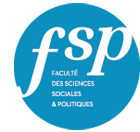 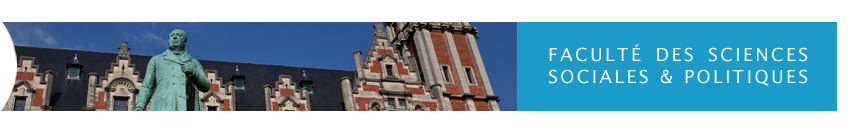 2021年度秋　ブリュッセル自由大学社会政治学部への交換留学生募集政治経済学術院　下記のように2021年度9月ブリュッセル自由大学社会政治学部（主に修士課程レベル）への交換留学生を募集いたします。留学期間は1セメスター、または2セメスターです。派遣募集定員は1セメスターの場合は計4名、2セメスターの場合は2名です。留学生は英語能力スコアおよび学業成績にもとづいて選考し、決定いたします。【注意】　新型コロナウィルス感染症拡大の状況により、プログラムが中止となる場合がございます。記A.　応募資格　　つぎの1と2の条件を満たす者早稲田大学政治学研究科、経済学研究科*1、または政治経済学部*2の在籍者英語能力試験のスコアが下記のいずれかを満たすもの・80 (TOEFL) 以上・800 (TOEIC ) 以上・6 (IELTS) 以上＊1 社会政治学部での受け入れとなり、経済学に関する科目は少なくなります。少なくとも履修科目全体の６０パーセントは社会政治学部政治学科の設置科目とする必要があります。残りの４０パーセントは社会政治学社会科学科または他学部設置科目から履修することが可能です。＊2　大学院生が優先されます。学部生が応募する場合には、提供科目のほとんどがフランス語での授業となるため、フランス語のＢ１レベルが必要となります。希望者は別途お問い合わせください。B.　提出書類英語能力証明書（コピー可、有効期限2年以内のもの）成績証明書（コピー不可、新入生の場合は直近に卒業／修了した大学のもの）申請用紙（次ページ掲載）C.　応募書類受付期間・場所　受付期間　2020年7月27日（月）～9月28日（金）　受付場所　申請書を添付の上、gsps-office@list.waseda.jp 宛にメールをお送りください。D.　審査　申請書及び英語能力により審査します。ただし、面接等の審査をする場合があります。E.　選考結果発表　＜研究科内選考結果＞  2020年11月中＜最終的な派遣決定＞　2020年12月以降F.　学費等の取扱について派遣留学期間中は本学へ学費等を納める必要があります。ブリュッセル自由大学には学費を納入する必要はありませんが、先方での学内保険のために12ユーロを払う必要があります。上記の保険とは別途、派遣留学期間中は本学の定める海外旅行保険に加入することが義務付けられています。ブリュッセル自由大学社会政治学部への派遣留学生　申請用紙上記の派遣留学プログラムに申請いたします。※メイン・アドバイザー、サブ・アドバイザーが未決定の場合は、予定の教員氏名をご記入ください。学籍番号学籍番号学籍番号学籍番号学籍番号学籍番号学籍番号学籍番号学籍番号学生氏名所属学部研究科申請年月日年　　月　　　日教　員　氏　名教　員　氏　名教　員　氏　名教　員　氏　名メイン・アドバイザー／研究指導教員サブ・アドバイザー（政治学研究科所属学生のみ）留　学　希　望　期　間（両方選択も可能）　　↓チェック留　学　希　望　期　間（両方選択も可能）　　↓チェック2021年秋学期2022年春学期留学の動機　(※別紙の場合、Ａ４一枚程度に納めること)